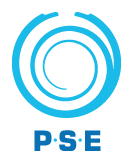 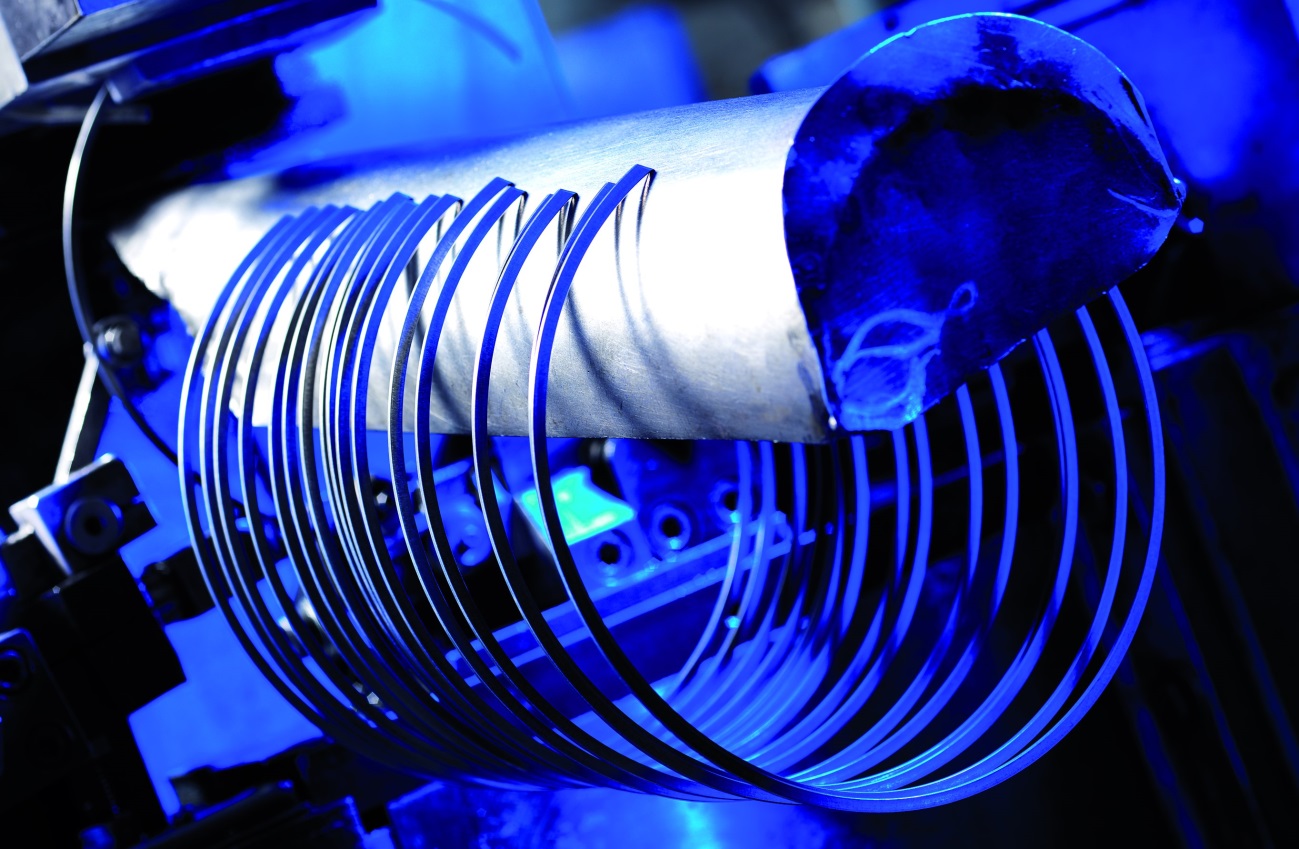 Codice Etico e di Condottaversione n. 2 approvata dal Consiglio di Amministrazione del 05.10.2017Sommario1	Premessa	32	I valori	33	Destinatari	44	Politiche di condotta negli affari	44.1	Principi generali	44.2	Situazioni di conflitto di interesse	44.3	Obbligo di confidenzialità	54.4	Regali e altre utilità	54.5	Concorrenza	65	Dipendenti	65.1	Principi generali	65.2	Dipendenti in posizioni di responsabilità	65.3	Pari opportunità	65.4	Molestie	75.5	Ambiente di lavoro	75.6	Doni o altre utilità	75.7	Patrimonio aziendale	75.8	Strumenti di mobilità e sistemi informatici aziendali	85.9	Obblighi di collaborazione e informazione	86	Rapporti con l’esterno	86.1	Principi generali	86.2	Clienti	96.3	Fornitori	96.4	Concorrenti	106.5	Istituzioni Pubbliche	106.6	Organizzazioni sindacali e partiti politici	106.7	Comunità	116.8	Comunicazioni e informazioni societarie	116.9	Rapporti con i mezzi di informazione	117	Salute, sicurezza e ambiente	128	Amministrazione, finanza e controllo	129	Segnalazioni di violazioni o richiesta di informazioni	1310	Procedimento e sanzioni disciplinari	1411	Normativa applicabile	15Premessa Precision Spring Europa S.p.A. (nel seguito anche PSE o la Società) è una delle aziende di riferimento nella produzione di anelli d’arresto e di sicurezza, fascette elastiche, particolari tranciati e molle per stampi. Dal 1968, collabora con clienti leader nei settori Automotive, Home Appliances, Die Sets e Windpower. Grazie alle partnership con i maggiori OEM (Original Equipment Manufacturer), ha continuamente migliorato i processi di produzione, di ricerca e sviluppo e di controllo della qualità, per offrire una gamma di prodotti personalizzati a prezzi estremamente competitivi.Per le dimensioni e l’estensione geografica delle sue attività, PSE svolge un ruolo importante rispetto allo sviluppo economico e al benessere delle comunità in cui sono presenti.Per questa ragione è stato predisposto il presente Codice Etico e di Condotta (nel seguito il “Codice”), parte di un più complesso sistema organizzativo improntato all’etica, alla trasparenza e alla legalità, la cui osservanza riveste un'importanza fondamentale sia per il buon funzionamento e l'affidabilità della Società, sia per la tutela del prestigio, dell'immagine e del know how della stessa, fattori che costituiscono un patrimonio decisivo per il successo dell'impresa.Il Codice racchiude un insieme di valori e linee guida che devono essere rispettati da tutti coloro che entrano in contatto con la società o, più in generale, sono legittimi portatori di interesse nei confronti della Società.La Società gradisce e incoraggia contributi costruttivi sui contenuti del Codice da parte sia dei dipendenti sia di terzi.I valori La costante ricerca dell’eccellenza dei propri prodotti e del servizio offerto alla clientela attraverso il continuo miglioramento dei prodotti esistenti e lo sviluppo di nuovi prodotti e di nuove tecnologie, il miglioramento della professionalità e la valorizzazione delle risorse umane, il rispetto di tutti gli Stakeholders (Clienti, Fornitori, Dipendenti, partner commerciali e finanziari, Azionisti, Componenti degli Organi sociali, ecc.), l’attenzione per l’ambiente naturale e per la salute e la sicurezza sui luoghi di lavoro costituiscono i valori cui si ispira la Società.Tutte le attività di PSE in osservanza dei principi etici di cui al presente Codice, ovunque svolte, sia in Italia che all’estero, devono essere condotte, nell'osservanza della legge di volta in volta applicabile e con lealtà, onestà, integrità, correttezza, buona fede, trasparenza, efficienza e apertura al mercato nel rispetto degli interessi legittimi di tutti gli Stakeholders. Tutti coloro che lavorano e operano per la Società, senza distinzioni o eccezioni, sono impegnati a osservare e a fare osservare tali principi nell'ambito delle proprie funzioni e responsabilità.La Società opera altresì nell’ambito dei principi posti a tutela della libertà e dignità dell’uomo dalla Dichiarazione Universale dei Diritti Umani dell’ONU (Organizzazione delle Nazioni Unite) nonché dalle Convenzioni fondamentali dell’ILO (International Labour Organization). Destinatari Il Codice deve essere osservato da tutti gli Amministratori, i Sindaci, i Revisori legali dei conti, i Dipendenti, i Collaboratori (da intendersi quali consulenti, mandatari, gestori, partners, collaboratori in genere), di seguito collettivamente i Destinatari.La Società condanna qualsiasi comportamento contrastante i valori, i principi e le disposizioni dettate dal Codice anche laddove tale comportamento sia sorretto dalla presunta convinzione di agire a vantaggio o nell’interesse di PSE. L'osservanza delle norme del Codice deve considerarsi parte essenziale delle obbligazioni contrattuali dei Destinatari.La violazione delle norme del Codice potrà costituire inadempimento alle obbligazioni del rapporto di lavoro o illecito disciplinare, con ogni conseguenza prevista dalla legge e potrà comportare, altresì, il risarcimento dei danni dalla stessa derivanti.Per la piena osservanza del Codice, ciascun Destinatario potrà rivolgersi al superiore gerarchico e/o direttamente alla Direzione.Politiche di condotta negli affari Principi generaliLa Società, nella gestione del business e dei rapporti di affari, si ispira ai principi di legalità, lealtà, onestà, integrità, correttezza, buona fede, trasparenza, efficienza e apertura al mercato e rispetto di tutte le disposizioni di legge e regolamentari vigenti nei paesi nei quali opera.Ogni operazione e transazione commerciale deve essere correttamente registrata, autorizzata, verificabile, legittima, coerente e congrua.I Destinatari le cui azioni possano essere in qualche modo riferibili alla Società dovranno seguire comportamenti corretti negli affari di interesse della Società nei rapporti con i terzi, indipendentemente dalla competitività del mercato e dalla importanza dell'affare trattato. Le risorse economiche, come anche i beni della Società, non devono essere utilizzati per finalità illecite, scorrette o anche solo di dubbia trasparenza. Nessun vantaggio potrà derivare alla Società da pratiche illegali, illegittime utilità economiche o di qualunque altro tipo.Situazioni di conflitto di interesseTutte le decisioni e scelte imprenditoriali prese per conto di PSE devono corrispondere al suo migliore interesse. La Società riconosce e rispetta il diritto dei suoi Amministratori e dei Sindaci a partecipare ad affari o ad attività di altro genere al di fuori di quelle svolte nell'interesse della Società, a condizione che siano attività consentite dalla legge, non in conflitto con l’attività svolta a vantaggio della Società e compatibili con gli obblighi di legge e con quelli assunti nei confronti della Società stessa.I Dipendenti dovranno rispettare gli obblighi stabiliti dalla legge e dai contratti di lavoro (collettivi e individuali) applicabili e, in particolare, attenersi scrupolosamente all’obbligo di fedeltà nei confronti della Società astenendosi dal trattare affari per conto proprio o di terzi in concorrenza con la Società e al divieto di divulgare notizie attinenti alla Società come stabilito al successivo paragrafo 4.3.Qualsiasi situazione che costituisca o generi un possibile conflitto deve essere immediatamente riferita al proprio superiore gerarchico per iscritto. Obbligo di confidenzialitàLe conoscenze sviluppate dalla Società costituiscono una fondamentale risorsa che ogni Destinatario deve tutelare. La tutela della riservatezza dei dati e delle informazioni di terzi comunicate alla Società è un valore fondamentale per la reputazione della Società e la fiducia che in quest'ultima ripone la propria clientela.Ogni notizia, informazione e altro materiale attinente alla organizzazione di impresa, a negoziazioni, operazioni finanziarie e commerciali (contratti, atti, relazioni, appunti, studi, disegni, fotografie, software) e in generale ogni sorta di informazione afferente a PSE al suo know-how, ai suoi criteri di progettazione, di produzione, di vendita, di pianificazione strategica, di diffusione pubblicitaria, di determinazione di prezzi dei prodotti e in generale ogni elemento che riguardi l’attività svolta da PSE nonché ogni informazione ottenuta da terze parti (clienti, fornitori, dipendenti, ecc.) nello svolgimento degli affari di interesse della Società (nel seguito “Informazioni”) ottenute da un Destinatario in relazione alla propria attività lavorativa a favore della Società sono strettamente di proprietà della Società medesima o del terzo che le abbia comunicate alla Società.Pertanto i Destinatari sono tenuti a non comunicare, divulgare o utilizzare, tali Informazioni se non per l’adempimento delle mansioni o degli incarichi loro affidati. Gli obblighi di confidenzialità di cui al Codice permangono anche dopo la cessazione del rapporto con PSE fino a quando le Informazioni diverranno di dominio pubblico per motivi non imputabili al Destinatario.Regali e altre utilitàNell’esercizio dell’attività lavorativa o nel rappresentare la Società non è consentito, ancorché non al fine di ottenere un profitto o un vantaggio, corrispondere né offrire, direttamente o indirettamente, regali, pagamenti, benefici materiali o altre utilità di qualsiasi entità a clienti, fornitori, pubblici ufficiali o terzi in genere.Atti di cortesia commerciale, come omaggi o forme di ospitalità, sono consentiti quando siano di modico valore e comunque tali da non compromettere l'integrità o la reputazione di una delle parti e da non poter essere interpretati, da un osservatore imparziale, come finalizzati ad acquisire vantaggi in modo improprio. In ogni caso questo tipo di spese deve essere sempre autorizzato dalla funzione aziendale competente e documentato in modo adeguato.ConcorrenzaIn linea con i principi generali sopra enunciati la Società riconosce l’importanza fondamentale di un mercato competitivo e persegue in modo particolare il proprio successo attraverso l'offerta di prodotti, tecnologie e servizi innovativi.I Destinatari si impegnano pertanto a rispettare le norme in materia di concorrenza applicabili ove opera, evitando pratiche (creazione di cartelli, spartizioni di mercati, limitazioni alla produzione o alla vendita, accordi condizionati, ecc.) tali da rappresentare una violazione delle leggi sulla concorrenza e dei valori enunciati in questo Codice.DipendentiPrincipi generaliLa Società riconosce che la motivazione e la professionalità dei propri Dipendenti sono un fattore essenziale per il mantenimento della competitività, la creazione di valore per gli azionisti e la soddisfazione del cliente.Ogni Dipendente ha diritto di lavorare in un ambiente libero da ogni tipo di discriminazione fondata sulla razza, origine etnica o nazionale, invalidità, lingua, religione, ceto, età, sesso, orientamento sessuale, sindacale o politico, o di altra natura.La Società è impegnata a sviluppare le attitudini e le potenzialità di ogni Dipendente nello svolgimento delle proprie competenze e favorisce la partecipazione a corsi di aggiornamento e a programmi formativi nell’ambito del raggiungimento degli obiettivi aziendali.La Società tutela l'integrità psico-fisica di tutti i Dipendenti, il rispetto della loro personalità, evitando che questi subiscano illeciti condizionamenti o indebiti disagi. I Dipendenti sono assunti unicamente in base a regolari contratti di lavoro, non essendo tollerata alcuna forma di lavoro irregolare. Il candidato deve essere reso edotto di tutte le caratteristiche attinenti il rapporto di lavoro. Dipendenti in posizioni di responsabilitàChiunque rivesta il ruolo di dirigente, responsabile o capo deve rappresentare un esempio e fornire leadership e guida in conformità ai principi di condotta negli affari contenuti nel Codice.Le decisioni assunte dai Dipendenti in posizione di responsabilità devono essere basate su principi di sana e prudente gestione, attraverso la valutazione oculata dei rischi potenziali, nella consapevolezza che le proprie scelte contribuiscono al raggiungimento di positivi risultati aziendali.Tutti i dirigenti, responsabili e capi hanno la responsabilità di assicurare la tutela di coloro che avessero effettuato in buona fede la segnalazione di violazioni del Codice. Pari opportunitàLa Società offre a tutti le medesime opportunità di lavoro e crescita professionale, facendo in modo che tutti possano godere di un trattamento equo, basato su criteri di merito, senza discriminazione alcuna. MolestieLa Società considera assolutamente inaccettabile qualsiasi tipo di molestia o comportamento indesiderato, come quelli connessi alla razza, al sesso o ad altre caratteristiche personali, che abbiano lo scopo e l’effetto di violare la dignità della persona a cui tali molestie o comportamenti sono rivolti, sia all’interno sia all’esterno del posto di lavoro.Ambiente di lavoroI Dipendenti devono adoperarsi per mantenere un ambiente di lavoro decoroso, dove la dignità di ciascuno è rispettata. In particolare ogni Dipendente:non deve svolgere la propria attività lavorativa sotto l’effetto di sostanze alcoliche o stupefacenti;deve attenersi scrupolosamente al divieto di fumo sul posto di lavoro e, nei luoghi in cui fumare non è proibito per legge, deve essere sensibile alle necessità di coloro che potrebbero avvertire disagio fisico a causa degli effetti del “fumo passivo”;deve evitare comportamenti molesti, offensivi o discriminatori nei confronti di colleghi o sottoposti.Doni o altre utilitàAi Dipendenti è vietato di accettare, anche indirettamente, denaro, doni, benefici o altre utilità, salvo quelli che siano atti di cortesia commerciale di modico valore e comunque tali da non compromettere l'integrità o la reputazione della Società in relazione a rapporti intrattenuti con qualunque soggetto terzo con cui la Società abbia un rapporto in essere, al fine di influenzarne le decisioni, in vista di trattamenti più favorevoli o prestazioni indebite o per qualsiasi altra finalità;I Dipendenti che ricevano offerte dei benefici di cui sopra, non direttamente ascrivibili a normali relazioni di cortesia, dovranno rifiutarle e informare prontamente il proprio superiore gerarchico e/o la Direzione. Patrimonio aziendaleIl patrimonio aziendale della Società è costituito dai beni materiali, quali a esempio immobili e arredi, infrastrutture, attrezzature, autovetture, macchinari, computer e beni immateriali, quali a esempio informazioni riservate, know-how, conoscenze tecniche, sviluppate e diffuse ai e dai membri del Management e dai Dipendenti, diritti di licenza, marchi e brevetti.La sicurezza, ovvero la protezione e conservazione di questi beni, costituisce un valore fondamentale per la salvaguardia degli interessi societari. Ogni membro del Management e ogni Dipendente è personalmente responsabile del mantenimento di tale sicurezza, mediante il rispetto e la divulgazione delle direttive aziendali in merito e impedendo l’uso fraudolento o improprio del patrimonio aziendale.L’utilizzo dei beni di tale patrimonio da parte del Management e dei Dipendenti, deve essere funzionale ed esclusivo allo svolgimento delle attività aziendali o agli scopi autorizzati dalle funzioni aziendali interessate.Strumenti di mobilità e sistemi informatici aziendaliOgni Dipendente è tenuto a operare con diligenza per tutelare gli strumenti di mobilità e i sistemi informatici aziendali utilizzando con scrupolo e responsabilità le risorse allo stesso affidate, nel rispetto delle policy in vigore evitandone comunque utilizzi impropri che possano essere causa di danno o di riduzione di efficienza o di valore, o comunque in contrasto con l’interesse della Società e con le norme di legge ed è responsabile della protezione di tali beni contro perdita, furto e utilizzo o smaltimento non autorizzati.Nel precisare che gli strumenti di mobilità, le risorse informatiche e telematiche e la posta elettronica sono strumenti di lavoro, tutti i Destinatari dovranno tenere presente che l’utilizzo di tali beni deve sempre ispirarsi ai principi di legalità, diligenza e correttezza. In particolare i Destinatari che fanno uso dei sistemi informatici aziendali devono adottare le ulteriori regole interne, dirette a evitare comportamenti scorretti, siano essi consapevoli e/o inconsapevoli, che possano provocare danni alla Società, ad altri Destinatari, a partner commerciali o a terzi, nel rispetto delle indicazioni fornite dalla funzione aziendale competente.Le unità di rete sono aree di condivisione di informazioni strettamente professionali e non possono in alcun modo essere utilizzate per scopi diversi.La Società si riserva la facoltà di procedere alla rimozione di ogni file o applicazione che riterrà essere pericolosa per la sicurezza del sistema ovvero acquisita o installata in violazione del presente Codice e delle policy in vigore.Poiché, in caso di violazioni contrattuali e giuridiche, sia la Società, sia il singolo Destinatario che faccia uso dei sistemi informativi della Società sono potenzialmente perseguibili con sanzioni, anche di natura penale, la Società verificherà, nei limiti consentiti dalle norme legali e contrattuali, il rispetto delle regole e l’integrità del proprio sistema informatico, adottando altresì misure atte a prevenire il collegamento dei sistemi aziendali a siti contenenti materiale con contenuti indecorosi, offensivi o in qualunque forma illeciti.Obblighi di collaborazione e informazioneTutti i Dipendenti hanno l'obbligo di: mostrare la propria collaborazione al fine di intercettare le possibili violazioni del Codice; rivolgersi al superiore gerarchico e/o direttamente alla Direzione per chiarimenti sulle modalità di applicazione del Codice; riferire tempestivamente al superiore gerarchico e/o direttamente alla Direzione: qualsiasi notizia, di diretta rilevazione o riportata da altri, in merito a possibili violazioni del Codice; qualsiasi richiesta sia stata loro rivolta di violare il Codice. Rapporti con l’esterno Principi generaliLa Società si impegna a promuovere e a richiedere il rispetto delle leggi, e dei principi di questo Codice da parte di qualsiasi soggetto terzo con cui abbia un rapporto giuridico.ClientiLa Società manifesta una costante attenzione alla qualità della relazione con tutti coloro che acquistano o commissionano la realizzazione di prodotti o servizi della Società (nel seguito “Cliente/i”) e al suo continuo miglioramento. I Clienti costituiscono parte integrante del patrimonio aziendale della Società.Nei rapporti con i Clienti ciascun Destinatario rappresenta la Società e a tal fine deve improntare i propri comportamenti al rispetto professionale della riservatezza sulle informazioni acquisite nel corso dell’attività, nonché della vigente normativa in tema di tutela dei dati personali. La Società ritiene essenziale che i propri Clienti siano sempre trattati in modo corretto e onesto e, pertanto, esige dai Destinatari del Codice, che ogni rapporto e contatto con la clientela sia improntato al pieno rispetto dei Valori della Società.In particolare i Dipendenti sono tenuti a:osservare scrupolosamente tutte le norme e le procedure interne per la gestione dei rapporti con i Clienti;fornire accurate ed esaurienti informazioni circa prodotti e servizi offerti dalla Società;adempiere con scrupolo e professionalità a quanto stabilito nei contratti stipulati dalla Società al fine di soddisfare le ragionevoli aspettative e necessità dei Clienti; contrastare e respingere qualsiasi comportamento volto a ottenere informazioni confidenziali nel rispetto della vigente normativa in materia di antitrust e di leale concorrenza;salvaguardare i diritti di proprietà intellettuale propri e altrui, ivi compresi i diritti d’autore, brevetti, marchi e segni di riconoscimento, attenendosi alle politiche e alle procedure previste per la loro tutela.FornitoriLa Società riconosce che l’attenzione alla selezione e il controllo di tutti coloro che forniscono prodotti o servizi alla Società, inclusi i liberi professionisti (nel seguito “Fornitori”) costituisce elemento essenziale per l’offerta di prodotti e servizi di qualità, sicuri e competitivi sul mercato. Anche nei rapporti con i Fornitori ciascun Destinatario rappresenta la Società e, a tal fine, deve improntare i propri comportamenti al rispetto professionale della riservatezza sulle informazioni acquisite nel corso dell’attività, nonché della vigente normativa in tema di tutela dei dati personali. La Società ritiene inoltre essenziale che anche i propri Fornitori siano sempre trattati in modo corretto e onesto e, pertanto, esige dai Destinatari del Codice, che ogni rapporto e contatto con gli stessi sia improntato al pieno rispetto dei Valori della Società.In particolare, nel processo di selezione dei Fornitori, si terrà conto di obiettive e trasparenti valutazioni della loro professionalità e struttura imprenditoriale, della qualità, del prezzo, delle modalità di svolgimento del servizio e di consegna con l’obiettivo di ottenere le migliori condizioni possibili in termini di qualità di sicurezza e di costi dei prodotti e/o servizi offerti. Inoltre, si valuterà il loro apprezzamento sul mercato, la loro capacità di far fronte agli obblighi di riservatezza, che la natura del servizio offerto impone, nonché i criteri di responsabilità sociale e la loro compatibilità e adeguatezza alle dimensioni e alle necessità della Società.I Dipendenti dovranno mantenere un dialogo franco e aperto con i Fornitori, in linea con le buone consuetudini commerciali richiedendo loro di svolgere la loro attività seguendo standard di condotta coerenti con quelli indicati nel Codice. In particolare, essi devono assicurare serietà nel business, rispettare i diritti dei propri lavoratori, investire in qualità e gestire in modo responsabile gli impatti ambientali e sociali.ConcorrentiLa Società persegue in modo particolare il proprio successo di impresa sul mercato attraverso l'offerta di prodotti e servizi innovativi e competitivi e nel rispetto di tutte le norme nazionali e internazionali poste a tutela della leale concorrenza.In particolare, nell’ambito della vigente disciplina nazionale e internazionale in tema di concorrenza, le attività della Società e i comportamenti dei Destinatari devono ispirarsi alla più completa autonomia e indipendenza rispetto alle condotte dei concorrenti nei mercati rilevanti in conformità a quanto indicato nei valori del Codice.Istituzioni PubblicheNei rapporti con le Autorità e le Istituzioni Pubbliche italiane o estere, con i loro funzionari e addetti, con i pubblici ufficiali e gli incaricati di pubblico servizio, i Destinatari dovranno agire nel pieno rispetto dei principi del presente Codice, della normativa applicabile e comunque con correttezza e trasparenza.  I rapporti con le Autorità e Istituzioni Pubbliche devono essere gestiti soltanto dalle funzioni e dai Dipendenti a ciò delegati.Con riferimento ai rapporti con le Autorità e le Istituzioni Pubbliche, e fatti salvi gli atti di cortesia commerciale nei limiti di quanto stabilito al precedente punto 4.4, è vietato ai Destinatari di promettere od offrire, direttamente o tramite terzi, a pubblici ufficiali ovvero incaricati di pubblico servizio, o a dipendenti in genere doni (non solo sotto forma di somme in denaro, ma anche beni), benefici o altre utilità per promuovere o favorire gli interessi della Società in sede di assunzione di impegni e/o di gestione dei rapporti di qualsivoglia natura. La Società collabora in modo pieno, trasparente e fattivo con le Autorità e le Istituzioni Pubbliche nelle loro abituali attività di verifica e controllo. I Destinatari sono tenuti a verificare che le erogazioni pubbliche, i contributi o i finanziamenti agevolati, erogati in favore della Società, siano utilizzati per lo svolgimento delle attività o la realizzazione delle iniziative per le quali sono stati concessi; qualsiasi utilizzo diverso da quello per il quale sono stati erogati è vietato.Organizzazioni sindacali e partiti politiciQualsiasi rapporto della Società con organizzazioni sindacali, partiti politici e loro rappresentanti o candidati deve essere improntato ai più elevati principi di trasparenza e correttezza. Tali rapporti sono improntati a favorire una corretta dialettica, senza alcuna discriminazione o diversità di trattamento, al fine di favorire un clima di reciproca fiducia.Le relazioni con le organizzazioni sindacali e i partiti politici devono essere gestiti soltanto dalle funzioni e dai Dipendenti a ciò delegati.Sono ammessi contributi economici da parte della Società solo se espressamente permessi dalla legge e se autorizzati dai competenti organi societari.Eventuali contributi da parte di singoli Dipendenti, così come l’attività da essi prestata, sono da intendersi esclusivamente versati a titolo personale e volontario.Comunità La Società e i suoi Dipendenti sono fortemente impegnati a tenere un comportamento socialmente responsabile, rispettando i valori imprescindibili di un ambiente pulito e di un posto di lavoro salubre e sicuro, garantendo che le culture e le tradizioni di ogni paese in cui opera siano osservate e rispettate. Conformemente alle fondamentali Convenzioni dell’O.I.L., PSE non impiega lavoro minorile, ovvero non impiega persone di età inferiore a quella stabilita per l’avviamento al lavoro dalle normative del luogo in cui la prestazione lavorativa è eseguita e, in ogni caso, di età inferiore a quindici anni, fatte salve le eccezioni espressamente previste dalle convenzioni internazionali ed eventualmente dalla legislazione locale. La Società si impegna inoltre a non instaurare rapporti d’affari con fornitori che impieghino lavoro minorile, come sopra definito.Comunicazioni e informazioni societarieLa Società riconosce il ruolo primario di una comunicazione chiara ed efficace nelle relazioni interne ed esterne. Infatti, la comunicazione e le relazioni esterne influenzano, direttamente e indirettamente, lo sviluppo aziendale.È pertanto necessario che tali attività siano organizzate secondo criteri chiari e omogenei, che tengano conto sia delle necessità delle diverse linee di business sia del ruolo economico e sociale di PSE nel suo insieme.Le informazioni verso l’esterno devono essere in ogni caso tempestive e coordinate a livello di Direzione, in modo da trarre tutti i benefici derivanti dalla dimensione e dal potenziale della Società.I Dipendenti incaricati di divulgare al pubblico informazioni attinenti a settori della Società, linee di business o aree geografiche, sotto forma di discorsi, partecipazioni a convegni, pubblicazioni o qualsiasi altra forma di presentazione, devono attenersi alle specifiche disposizioni emanate dalla Direzione e ricevere, ove necessario, l’autorizzazione preventiva dell’Amministratore Delegato.Rapporti con i mezzi di informazioneLa comunicazione ai mezzi di informazione svolge un ruolo importante ai fini della creazione dell’immagine di PSE. Pertanto tutte le informazioni riguardanti la Società devono essere fornite in maniera veritiera, accurata e omogenea in conformità alle politiche e ai programmi aziendali. I rapporti con la stampa e con gli altri mezzi di comunicazione di massa sono riservati agli organi e alle funzioni aziendali preposte.La promozione della Società rispetta i valori etici di cui al presente Codice, ripudiando l’utilizzo di messaggi volgari od offensivi. La Società cura le informazioni pubblicate sul sito web istituzionale in modo di renderlo uno strumento completo, efficace e in linea con le aspettative del mercato.Salute, sicurezza e ambiente Obiettivo della Società è quello di proteggere le risorse umane e la tutela dell’ambiente ricercando costantemente le sinergie necessarie sia al proprio interno, che all’esterno con clienti, fornitori, subfornitori, partner commerciali e imprese coinvolte nelle attività di PSE. La Società si impegna pertanto al rispetto della legislazione e della normativa in campo della salute, sicurezza e ambiente, al coinvolgimento di tutti gli stakeholders su tali tematiche con particolare riguardo, ma non limitatamente, al miglioramento delle condizioni di salute e di sicurezza sul lavoro al fine di prevenire infortuni o malattie professionali e al rispetto dei principi di riduzione al minimo dell’impatto ambientale e dell’ottimizzazione dell’utilizzo delle risorse.La Società si impegna a produrre e vendere, in piena osservanza dei requisiti legislativi e regolamentari, prodotti che rispondano ai più elevati standard in termini di prestazione ambientale e di sicurezza. La Società informa tutti i Dipendenti circa gli specifici compiti assegnati e richiede a questo il massimo impegno per il raggiungimento degli obiettivi sopra menzionati.Ogni Dipendente non deve porre gli altri Dipendenti di fronte a rischi inutili che possano provocare danni alla loro salute o incolumità fisica.Ciascun Dipendente è tenuto a:utilizzare correttamente le apparecchiature, i mezzi e le altre attrezzature di lavoro, nonché i dispositivi di sicurezza in modo appropriato;segnalare le deficienze dei mezzi, dispositivi e apparecchiature nonché le altre eventuali condizioni di pericolo di cui venga a conoscenza, adoperandosi direttamente, in caso di urgenza, nell'ambito delle proprie competenze e possibilità, per eliminare o ridurre tali deficienze o pericoli;non rimuovere o modificare senza autorizzazione i dispositivi di sicurezza o di segnalazione o di controllo;non compiere di propria iniziativa operazioni che non sono di propria competenza ovvero che possono compromettere la sicurezza propria o di altri lavoratori o dell’ambiente circostante;sottoporsi alle visite mediche e ai controlli sanitari previsti nei suoi confronti dalla normativa vigente.Ciascun Dipendente deve prendersi cura della propria sicurezza e della propria salute e di quella delle altre persone presenti sui luoghi di lavoro della Società, siano essi interni alla Società ovvero in luoghi esterni; in quest’ultimo caso ciascun Dipendente deve altresì curare che venga correttamente gestito il rischio interferenziale e vengano evitate situazioni di potenziale pericolo nonché dell’ambiente circostante su cui possono ricadere gli effetti delle sue azioni o omissioni.Amministrazione, finanza e controllo L’impegno della Società è indirizzato a massimizzare il valore a lungo termine per gli azionisti.Nell’espletare tale prassi la Società opera con la massima trasparenza coerentemente con le migliori pratiche d’affari.Il principio di trasparenza nelle registrazioni contabili non riguarda solo l’operato del Management e dei Dipendenti addetti agli uffici amministrativi, ma si applica a ciascun membro del Management e Dipendente, in qualsiasi ambito aziendale egli operi. La trasparenza contabile si fonda sulla verità, chiarezza e completezza dell'informazione di base per le relative registrazioni contabili. Il Management e i Dipendenti sono tenuti quindi a collaborare affinché i fatti di gestione siano rappresentati correttamente e tempestivamente nella contabilità. Tutte le operazioni condotte devono essere dovutamente autorizzate, verificabili, legittime e fra di loro coerenti.Per ogni operazione è conservata agli atti un'adeguata documentazione di supporto dell'attività svolta, in modo da consentire:l'agevole registrazione contabile;l'individuazione dei diversi livelli di responsabilità;la riconducibilità soggettiva dell’operazione;la ricostruzione accurata dell'operazione, anche per ridurre la probabilità di errori interpretativi.Ciascuna registrazione deve riflettere esattamente ciò che risulta dalla documentazione di supporto. È compito di ogni membro del Management e Dipendente far sì che la documentazione sia facilmente rintracciabile e ordinata secondo criteri logici e in base alle procedure stabilite dalla Società.Tutti i documenti contabili o finanziari e in particolare quelli destinati alle Autorità Pubbliche o da diffondere al pubblico dovranno essere completi, accurati, attendibili, chiari e comprensibili.Tutti i pagamenti dovranno essere effettuati nel pieno rispetto delle norme di legge vigenti e delle procedure interne e adeguatamente registrati e documentati.La Società adotta rigorosi processi di business che assicurino decisioni gestionali (comprese quelle relative a investimenti e cessioni) basate su solide analisi economiche che comprendano una prudente valutazione dei rischi e forniscano la garanzia che i beni aziendali siano impiegati in maniera ottimale.La Società assicura che decisioni su temi finanziari, fiscali e contabili siano prese a un livello manageriale adeguato.Amministratori, membri del Management e Dipendenti che venissero a conoscenza di omissioni, falsificazioni, trascuratezze della contabilità o della documentazione su cui le registrazioni contabili si fondano, sono tenuti a riferire i fatti al rispettivo superiore gerarchico (ove esistente) e/o alla Direzione.Segnalazioni di violazioni o richiesta di informazioni Il Codice e i suoi aggiornamenti sono portati a conoscenza di tutti i Destinatari (interni ed esterni) mediante adeguata attività di comunicazione e diffusione affinché vengano conosciuti e applicati i valori e i principi in esso contenuti.Il Codice Etico viene pubblicato sul sito internet accessibile a tutti.Ogni informazione in merito alla possibile violazione dei principi previsti dal presente Codice o dallo spirito dello stesso dovranno essere immediatamente segnalati alle funzioni competenti a termini e modalità di cui al presente paragrafo. Ogni segnalazione proveniente da Destinatari di violazione alle norme e ai principi del presente Codice e/o di chiarimenti in merito a esso dovrà essere prontamente rivolta per iscritto come segue: se proveniente dai Dipendenti al proprio superiore gerarchico nell’ambito del normale riporto aziendale oppure direttamente alla Direzione;per ogni altro Destinatario direttamente alla Direzione.I recapiti della Direzione sono i seguenti:È fatto comunque obbligo al superiore gerarchico, in presenza di segnalazioni ricevute da Dipendenti, di provvedere a informare senza indugio la Direzione in merito a tali segnalazioni, allo stato di avanzamento degli eventuali accertamenti e agli eventuali provvedimenti assunti.    La segnalazione potrà avvenire con qualsiasi mezzo sia tramite l’invio di lettera per posta, anche interna, sia tramite e-mail indirizzata alla casella di posta elettronica del superiore gerarchico o su quella appositamente predisposta e riservata alla Direzione.Segnalazioni anonime sono permesse anche se viene incentivata l’identificazione dei segnalanti al fine di una migliore e più completa raccolta delle informazioni. Costituisce violazione del Codice qualsiasi forma di ritorsione nei confronti di chi ha fatto segnalazioni in buona fede di possibili violazioni del Codice o richieste di chiarimento sulle modalità applicative del Codice stesso. Costituisce parimenti violazione del Codice il comportamento di chi dovesse accusare altri dipendenti di violazione del Codice con la consapevolezza che tale violazione non sussiste.Ogni Destinatario è incoraggiato a richiedere ulteriori informazioni o chiarimenti in merito ai principi del presente Codice.  Procedimento e sanzioni disciplinari La violazione delle norme del Codice, intendendosi come tale la commissione di azioni o comportamenti non conformi alle prescrizioni del presente Codice ovvero l’omissione di azioni o comportamenti ivi prescritti, da parte dei Dipendenti potrà costituire inadempimento alle obbligazioni del rapporto di lavoro, con ogni conseguenza prevista dalle normative vigenti e dai contratti collettivi, ove presenti, anche in ordine alla conservazione del rapporto di lavoro e potrà comportare, altresì, il risarcimento dei danni derivanti alla Società.Le tipologie sanzionatorie sono previste dalle normative o dalle contrattazioni collettive vigenti. Esse saranno proporzionate alla gravità della violazione e mai tali da ledere la dignità della persona umana. La sanzione è irrogata dalla funzione aziendale competente.  Quanto all’inosservanza alle disposizioni di cui al presente Codice Etico da parte degli altri Destinatari, le relative previsioni sanzionatorie saranno quelle previste dalla legge e/o contenute nei rispettivi rapporti giuridici in vigore con la Società.   Normativa applicabile Precision Spring Europa S.p.A. è una società costituita e regolata dalla normativa italiana. La stessa società opera tuttavia in un contesto internazionale e pertanto molte delle sue attività sono sottoposte alla disciplina di altri ordinamenti nonché a quella delle convenzioni internazionali applicabili. Nell’eventualità in cui le previsioni del presente Codice dovessero risultare in contrasto con la normativa di altri ordinamenti, il Destinatario dovrà immediatamente contattare il superiore gerarchico e/o la Direzione ai recapiti e con le modalità di cui al precedente paragrafo 9, al fine di ottenere le necessarie istruzioni.mail: 	segnalazioni@pse-group.comtelefono:	+39 – 02 92019428recapiti postali: Direzione PSE – Via Turati 7   Trezzano Rosa [MI]